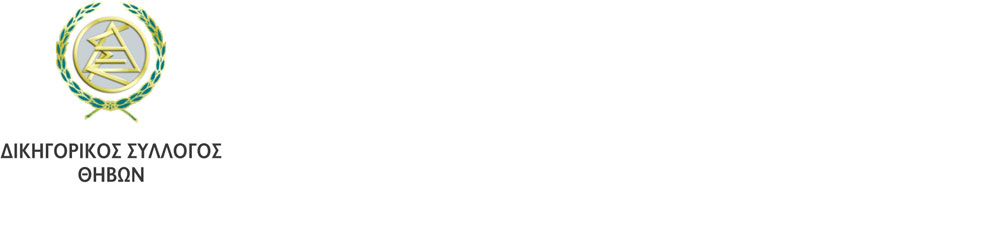 ΔΙΚΑΣΤΙΚΟ ΜΕΓΑΡΟ          Τ.Κ. 322.00 – ΘΗΒΑ ΤΗΛ. 22620- 27955  FAX. 22620 23655                                                                                       ΘΗΒΑ  23 Μαΐου 2023ΠΡΟΣΚΛΗΣΗ ΣΕ ΗΜΕΡΙΔΑ ΜΕ ΘΕΜΑ: «Ο Αστικός Κώδικας στην ψηφιακή εποχή: Το νέο δίκαιο της πώλησης και της προμήθειας ψηφιακών αγαθών και υπηρεσιών έπειτα από το Ν.4967/2022»          Το Δ.Σ. του Δικηγορικού Συλλόγου Θήβας, σας καλεί σε Ημερίδα που διοργανώνει με θέμα  «Ο Αστικός Κώδικας στην ψηφιακή εποχή: Το νέο δίκαιο της πώλησης και της προμήθειας ψηφιακών αγαθών και υπηρεσιών έπειτα από το Ν.4967/2022», την Τετάρτη 31 Μαΐου 2023, και ώρα 18.00μ.μ., στο Συνεδριακό Κέντρο Θήβας, στην Αίθουσα Αρμονία, με εισηγητές  τον κ Κωνσταντίνος Χριστοδούλου, Καθηγητή και Αναπληρωτή Κοσμήτορα της Νομικής Σχολής, «Το νέο δίκαιο της πώλησης, αστικής και καταναλωτικής, μετά το Ν 4967/22» και τον κ. Δημήτριο Δεβετζή, Επίκουρο Καθηγητή Νομική Frederick University (Cyprus) – Μέλος ΣΕΠ ΕΑΠ, «Οι συμβάσεις προμήθειας ψηφιακών αγαθών και υπηρεσιών στο Ν.4967/22 – Αρχικές ερμηνευτικές προσεγγίσεις».Στην εκδήλωση θα κάνει παρέμβαση και ο Πρόεδρος Πρωτοδικών Θηβώνκ. Ιωάννης Πετρόπουλος.Με εκτίμηση             H Πρόεδρος                                                                  Η Γ. Γραμματέας Σωτηρία Μανάρα – Μαυράκη                                               